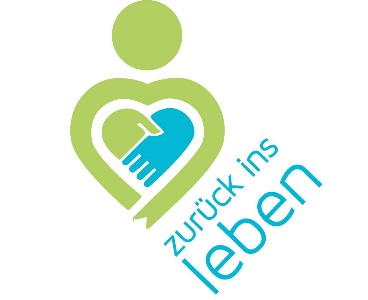 Veranstaltungshinweis Kliniken Zurück ins LebenXY KLINIK LÄDT ZUM KOSTENFREIEN PATIENTENINFORMATIONSTAG RUND UM DAS THEMA INTENSIVMEDIZIN EIN.
Anlässlich der neuen BDA/DGAI-Kampagne „Zurück ins Leben“ lädt die Klinik XY gemeinsam mit XY am Wochentag, den xx.xx.2016 zu einem PATIENTENINFORMATIONSTAG unter dem Motto „Intensivmedizin“ ein. 

Interessierte erwartet ein spannender Vortrag rund um das Thema Intensivmedizin. Alle Interessenten sind herzlich willkommen. Der Eintritt ist frei. Wir stellen Ihnen Intensivmedizin mit heutigem Anspruch an modernste Technik und Komfort vor. Die Arbeit auf der Intensivstation stellt das Team vor enorme Herausforderungen. Anders als auf anderen Stationen sind die Patienten auf einer Intensivstation oft nicht ansprechbar bzw. desorientiert. Themen wie künstliche Ernährung, Beatmung, Infektionsmanagement und optimale Abstimmungen im Team stehen hier im Vordergrund. Informieren Sie sich über interessante medizinische Themen, unter anderem XYZ. Um eine Anmeldung unter E-Mail Adresse oder Telefonnr. wird gebeten.Wann und wo: am 	Wochentag, Datum, Uhrzeitim 	Location	Raumbezeichnung	Straße, PLZ und Ort Ablauf: 18:00 Uhr	Begrüßung18:05 Uhr	Vortrag XY	Name Referent	Position Referent18:35 Uhr 	Schulung XY	Name Referent	Position Referent 19:05 Uhr	FragerundeWeitere Informationen gibt es im Internet unter 
www.zurueck-ins-leben.deInfokasten IntensivstationDie Intensivmedizin ist ein medizinisches Fachgebiet, das sich mit der Diagnostik und Therapie akut lebensbedrohlicher Zustände und Krankheiten befasst. 

Die geschieht meist in besonders ausgestatteten Stationen eines Krankenhauses, den sogenannten Intensivstationen (auch Intensivpflege-Stationen, Intensive Care Units oder Intensivtherapie-Stationen). In Deutschland werden pro Jahr mehr als zwei Millionen Menschen auf Intensivstationen behandelt. Die durchschnittliche Verweildauer auf einer Intensivstation beträgt ca. 10 Tage. Mehr als 20.000 Betten sind auf Intensivstationen in Deutschland verfügbar. 

Die Kampagne „Zurück ins Leben“ ist eine Informationsplattform des Berufsverbandes Deutscher Anästhesisten e.V. sowie der Deutschen Gesellschaft für Anästhesiologie und Intensivmedizin e.V. 